Differential Scanning Calorimetry of carbon                                               Date: 20.06.2014Materials: Activated carbon samples:CRH-700'C (original) (made in Kazakhstan)CRH-700'C+CH4N2O (made in Kazakhstan)CRH-700'C NH3+O3 (made in Kazakhstan)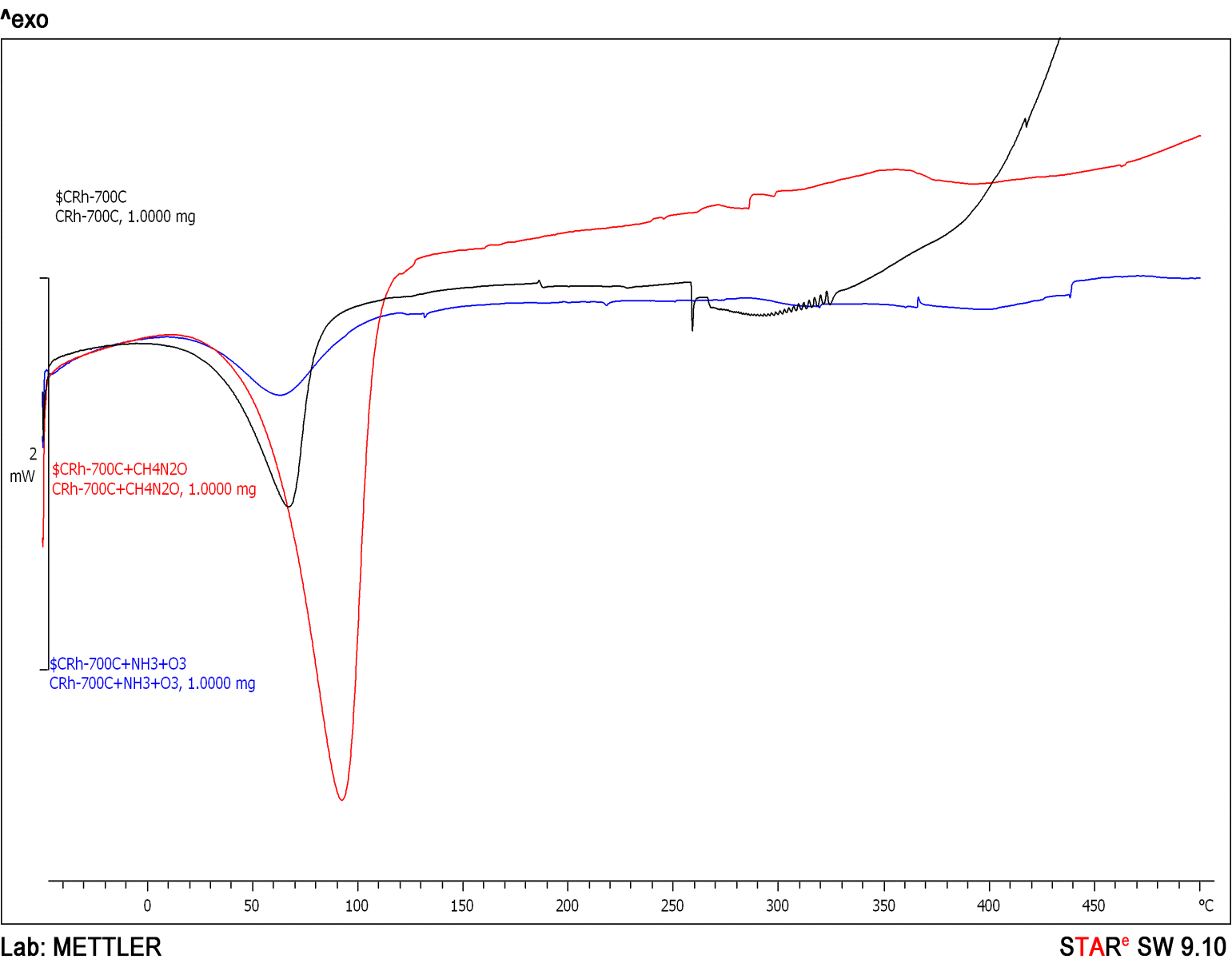 Fig. 1 – Differential scanning calorimetry of carbon  CRH-700'C (original) ,CRH-700'C+CH4N2O , CRH-700'C NH3+O3.                                              